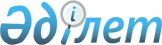 О внесении изменений и дополнений в приказ и.о. Министра труда и социальной защиты населения Республики Казахстан от 31 июля 2007 года № 182-п "Об утверждении Списка производств, цехов, профессий и должностей, перечня тяжелых работ, работ с вредными (особо вредными) и (или) опасными условиями труда, работа в которых дает право на сокращенную продолжительность рабочего времени и на дополнительный оплачиваемый ежегодный трудовой отпуск и Инструкции по его применению"
					
			Утративший силу
			
			
		
					Приказ Министра труда и социальной защиты населения Республики Казахстан от 27 августа 2008 года № 226-п. Зарегистрирован в Министерстве юстиции Республики Казахстан 20 октября 2008 года № 5344. Утратил силу приказом Министра труда и социальной защиты населения Республики Казахстан от 23 июля 2019 года № 373 ( вводится в действие по истечении десяти календарных дней после дня его первого официального опубликования)
      Сноска. Утратил силу приказом Министра труда и социальной защиты населения РК от 23.07.2019 № 373 (вводится в действие по истечении десяти календарных дней после дня его первого официального опубликования).
      ПРИКАЗЫВАЮ: 
      1. Внести в приказ и.о. Министра труда и социальной защиты населения Республики Казахстан от 31 июля 2007 года № 182-п "Об утверждении Списка производств, цехов, профессий и должностей, перечня тяжелых работ, работ с вредными (особо вредными) и (или) опасными условиями труда, работа в которых дает право на сокращенную продолжительность рабочего времени и на дополнительный оплачиваемый ежегодный трудовой отпуск и Инструкции по его применению" (зарегистрированный в Реестре государственной регистрации нормативных правовых актов за № 4888, опубликованный в "Юридической газете" от 23 октября 2007 года № 162 (1365), следующие изменения и дополнения: 
      в Списке производств, цехов, профессий и должностей, перечень тяжелых работ, работ с вредными (особо вредными) и (или) опасными условиями труда, работа в которых дает право на сокращенную продолжительность рабочего времени и на дополнительный оплачиваемый ежегодный трудовой отпуск, утвержденном указанным приказом: 
      в разделе 18 название главы "Предприятия вооруженных сил" изложить в следующей редакции: 
      "Государственные учреждения вооруженных сил и предприятия, подведомственные Министерству обороны Республики Казахстан"; 
      в разделе 43: 
      в пункте 19 цифры "36" заменить цифрами "25"; 
      пункт 47 изложить в следующей редакции: 
      "47. Руководитель (директор), заместитель руководителя (заместитель директора) и социальные работники домов-интернатов для детей умственно отсталых и с дефектами физического развития  36   -"; 
      пункт 50 дополнить словами ", игротерапевт, музыкатерапевт, трудотерапевт"; 
      в пункте 60: 
      слово "занятый" заменить словами "дефектолог, занятые"; 
      слова "детьми в детских" заменить союзом "в"; 
      в пункте 61 цифры "36" заменить цифрами "25"; 
      дополнить пунктами 63-1 и 63-2 следующего содержания: 
      "63-1. Логопед, занятый непосредственно и полный рабочий день с больными в психиатрических и психоневрологических организациях  18    18 
      63-2. Логопед, сурдолог организации здравоохранения, образования, социального обеспечения и дома отдыха (санатория)  12   18"; 
      в пункте 89: 
      после слов "медицинский персонал" дополнить словом "(санитары)"; 
      цифры "36" заменить цифрами "30"; 
      в пунктах 90 , 101 и 102 цифры "36" заменить цифрами "30"; 
      дополнить пунктом 111-1 следующего содержания: 
      "111-1. Инженерно-технические работники по вентиляционным установкам и дезинфекционному оборудованию  6   36"; 
      в пункте 158 слово "учреждения" заменить словом "организации"; 
      в пункте 159 после слов "родильного отделения (палаты)," дополнить словами "дородового отделения (палаты) и отделения (палаты) патологии беременных," 
      в пункте 163 слово "(нестационарных)" исключить; 
      в пункте 176: 
      после слов "медицинский персонал" дополнить словами ", младший медицинский персонал, санитарка"; 
      после слов "домов сестринского ухода," дополнить словами "центров паллиативной помощи,"; 
      в пунктах 6, 8, 13 и 14 раздела 44 "Работа с радиоактивными веществами и источниками ионизирующих излучений" цифры "36" заменить цифрами "30". 
      2. Департаменту труда и социального партнерства обеспечить государственную регистрацию настоящего приказа в Министерстве юстиции Республики Казахстан. 
      3. Настоящий приказ вводится в действие по истечении десяти календарных дней со дня его первого официального опубликования. 
					© 2012. РГП на ПХВ «Институт законодательства и правовой информации Республики Казахстан» Министерства юстиции Республики Казахстан
				
Министр
Б. Сапарбаев
"СОГЛАСОВАН" 
Министр здравоохранения 
Республики Казахстан 
____________ А. Дерновой 
22 сентября 2008 года 
"СОГЛАСОВАН" 
Министр обороны 
Республики Казахстан 
____________ Д. Ахметов 
26 сентября 2008 года 